Bounce Animal Rescue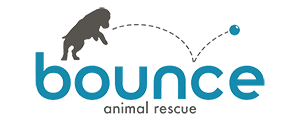 Board MeetingNovember 29, 2018 @ 12pm to 1:30pmLocation: New York Life, 3003 E Harmony Rd, Suite 110, Fort Collins, CO In attendance: Barry Eastman, Bo Viger, Bob Harvey, Jennie Edwards, Anneliese Clark,Absent: Bryan Short, Amber Neiberger, Laura DuFresne-Morton, Jen BuserGuests:	Kristi Ross, Lisa GolicherBarry opened meeting at 12:06pm. Motion to begin, Bob second. Quorum present for all voting matters.Opening and Agenda review					BarryConsent Agenda							Barrya.   Approve Meeting Minutes (October 24) Unanimous approval.b.   Approve Financials (October) Bob motioned, Jennie second. Unanimous approval.Focused TopicsInterim Executive Director’s Report			AnnelieseMedical, Outreach & Events, FundraisingLady Bird euthanized between meetingsApprovals on two other presented euthanasia casesBarry motioned, Jennie second. Unanimous approval.Inventory complete soon.  Posted on Gsuite.Insurance plans at December meeting for January startNew business							BarryGoing to provide $500 in Christmas gift cardsGoing to discuss ongoing working relationship with Fort Collins Cat Rescue in December or January.Colorado Gives is on Tuesday, December 4, and we are already getting donations.Motion to update BylawsBarry motioned, Bob second. Unanimous approval.Motion to appoint Kristi Ross to 9th Board positionBarry motioned, Bob second. Unanimous approval.ClosingBarry motioned to close the meeting at 1:20, Bo second. Unanimous approval.Important Upcoming Dates/Events:Board Meeting: Tuesday, December 18, 2018 from 12pm to 1:30pm @ NYLAnnual meeting & Election of OfficersBoard Meeting: Thursday, January 24, 2019 from 4pm to 8pm @ Maxline BreweryStrategic Planning meeting